Lacock Primary School – Year 5/6 – Art - Collage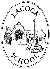 Lacock Primary School – Year 5/6 – Art - CollageLacock Primary School – Year 5/6 – Art - CollageLacock Primary School – Year 5/6 – Art - CollageLacock Primary School – Year 5/6 – Art - CollageImportant Vocabulary Important Vocabulary Mandy BarkerA British photographer. She is mostly known for work with marine plastic debris. Barker has worked alongside scientists in hopes of bringing awareness to the mass amount of plastic that is floating around in our oceans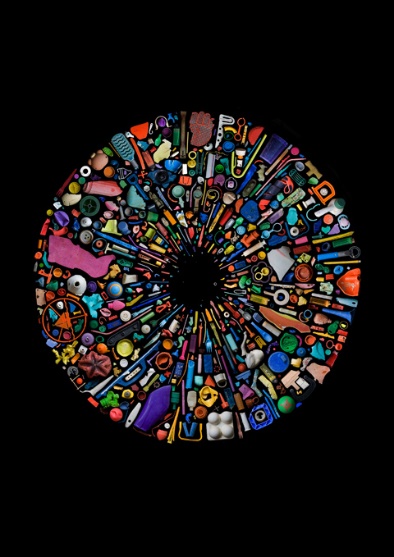 Key Skills CollageA technique when different materials are assembled, creating a new whole. Mandy BarkerA British photographer. She is mostly known for work with marine plastic debris. Barker has worked alongside scientists in hopes of bringing awareness to the mass amount of plastic that is floating around in our oceansUse an artist as a starting point for their own work.Make connections between their own work and that of other artists.Discuss works of art using an increasing art vocabulary.Painting with scissorsHenri Matisse’s famous explorations of colour and line exploded into energetic collages known as cut-outs.Mandy BarkerA British photographer. She is mostly known for work with marine plastic debris. Barker has worked alongside scientists in hopes of bringing awareness to the mass amount of plastic that is floating around in our oceansUse an artist as a starting point for their own work.Make connections between their own work and that of other artists.Discuss works of art using an increasing art vocabulary.ephemeralLasting for a short time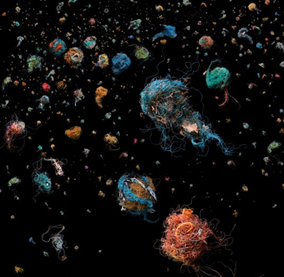 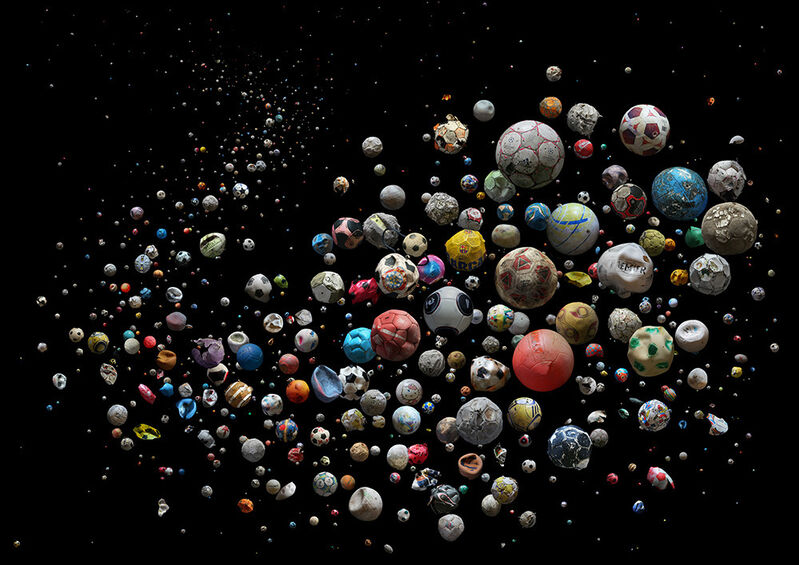 Andy GoldsworthyArt mediumThe material with which an artwork is made.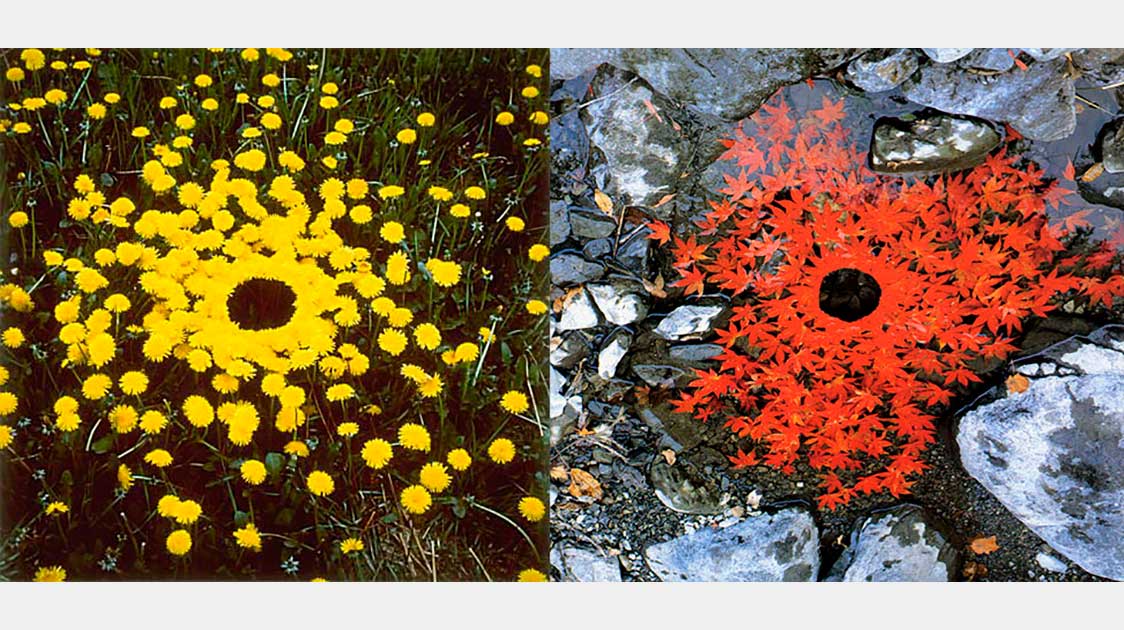 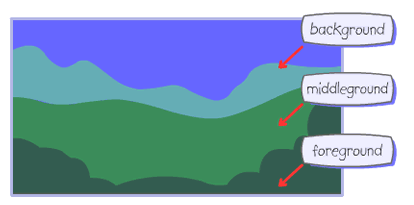 Painting with scissors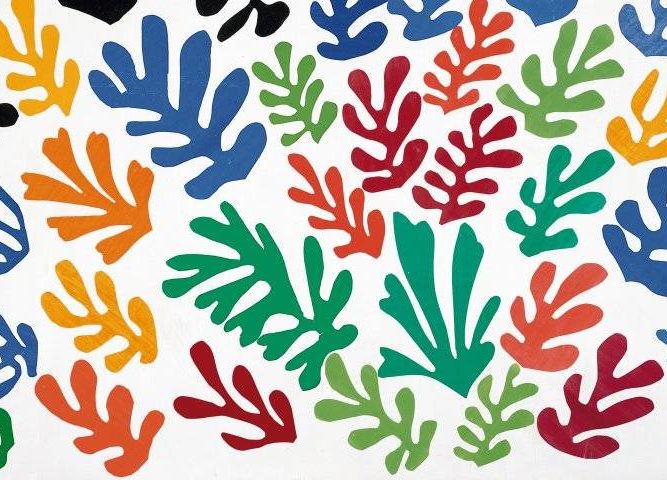 Painting with scissorsKey Knowledge/Facts Key Knowledge/Facts Key Knowledge/Facts Painting with scissorsPainting with scissorsTo learn how to combine, colour, tone, shape, texture and pattern.To know how to combine images and words to convey a message.To know how an artist would use their sketch book to develop an idea, prior to their main piece.To know the process of creating collages for Mandy Barker, Andy Goldsworthy and Henri Matisse.To know and be able to recognise key pieces for Mandy Barker, Andy Goldsworthy and Henri Matisse.To learn how to combine, colour, tone, shape, texture and pattern.To know how to combine images and words to convey a message.To know how an artist would use their sketch book to develop an idea, prior to their main piece.To know the process of creating collages for Mandy Barker, Andy Goldsworthy and Henri Matisse.To know and be able to recognise key pieces for Mandy Barker, Andy Goldsworthy and Henri Matisse.To learn how to combine, colour, tone, shape, texture and pattern.To know how to combine images and words to convey a message.To know how an artist would use their sketch book to develop an idea, prior to their main piece.To know the process of creating collages for Mandy Barker, Andy Goldsworthy and Henri Matisse.To know and be able to recognise key pieces for Mandy Barker, Andy Goldsworthy and Henri Matisse.What I should already know: 	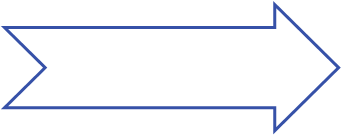 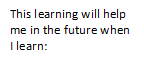 What I should already know: 	What I should already know: 	What I should already know: 	What I should already know: 	